Ответы можно присылать на почту panteleyeva88@yandex.ru или личными сообщениями в вкВ названии файла или перед выполненным упражнением указывайте номер группы и свою фамилиюСдача задолженностей1. Посмотрите еще раз на свои долги: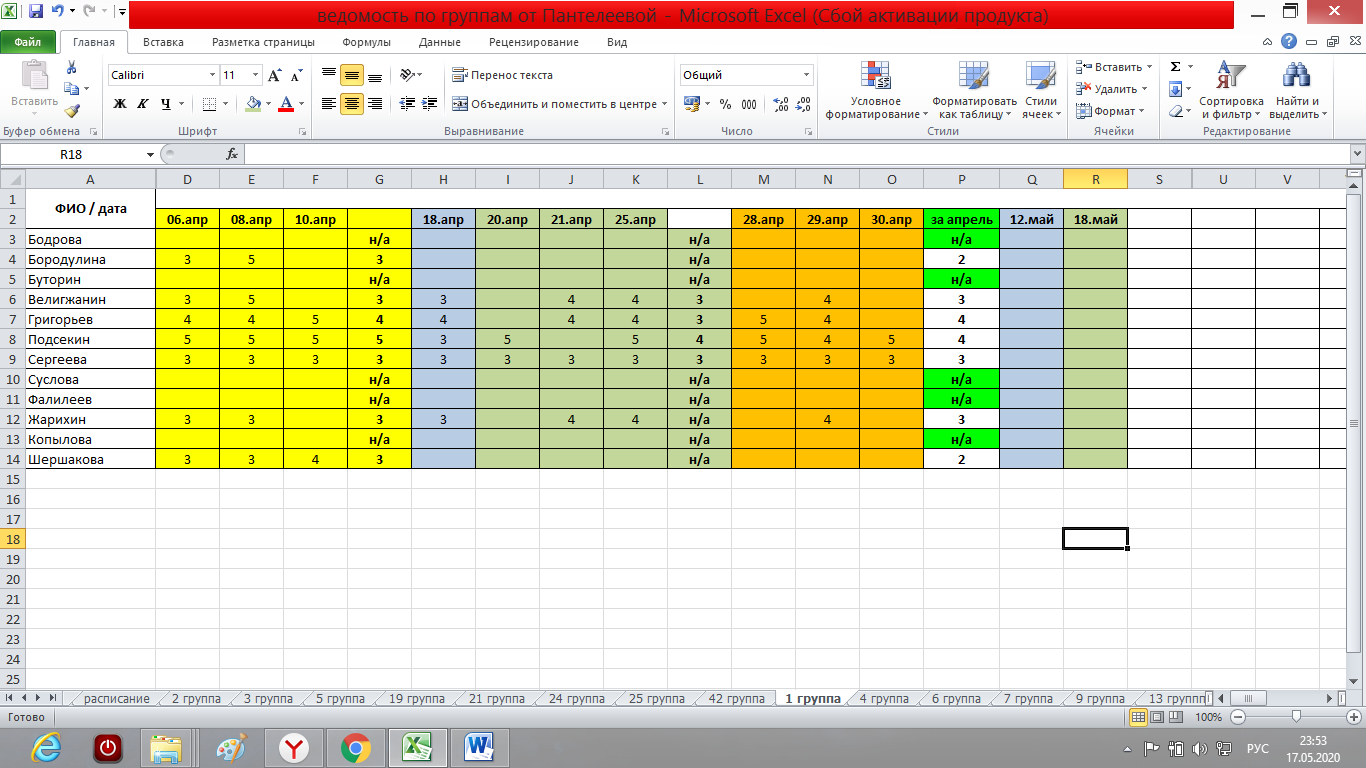 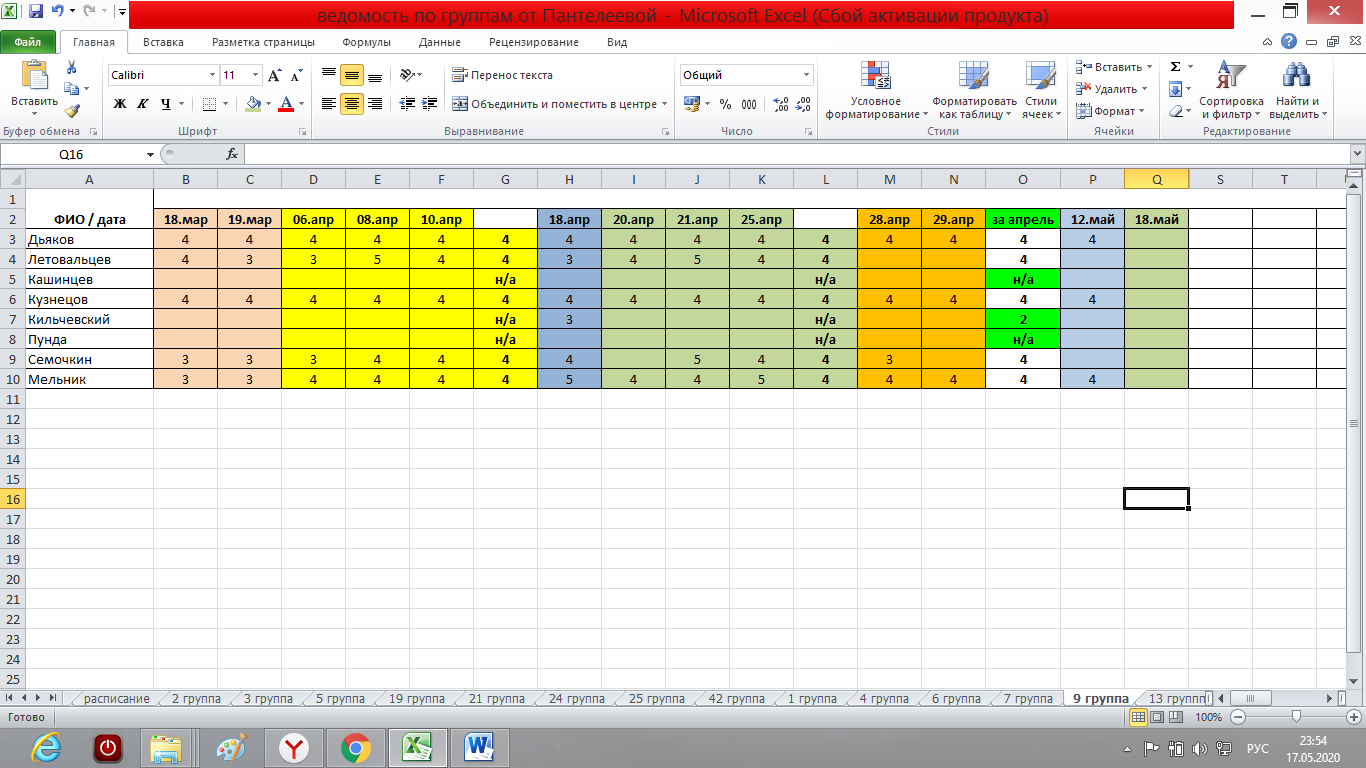 2. Осознайте, что диф. зачет для вас ближе, чем зима для Старков. 2. Сдайте долги, помня, что оценка за диф. зачет идет в диплом.